mmodation  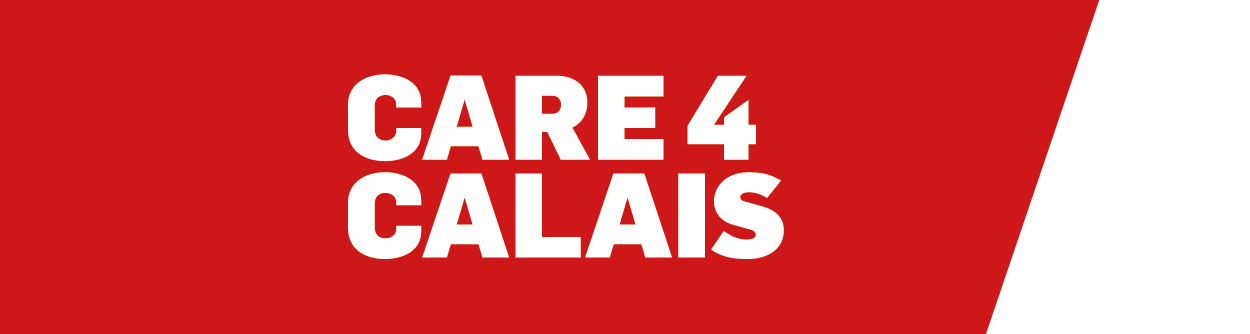 nombre y apellido: dirección: referencia Migrant Help: referencia de Puerto/NASS: doy mi consentimiento para que Care4Calais comparta esta información: sí / noElementos a esperar en el alojamientoLos siguientes elementos deben ser proporcionados en el alojamiento. Si algo de estas listas falta o está roto, complete este formulario.  Algunos artículos comunes que los proveedores no necesitan suministrar:  teléfono • conexión de banda ancha / wifi • televisión / TV • aspiradora Tiene alguna otra inquietud sobre la propiedad? Informe a un voluntario de care4calais y le enviaremos la evidencia a continuación. __________________________________________________     __________ Nombre y firma de la persona que envía esta información               FechaRoom/habitación  Elementos YES/ sí NO X1. Bathroom/ Baño a. Bath or shower and shower curtain. Baño y / o ducha, incluido un cortina de ducha 1. Bathroom/ Baño b. Wash bowl  lavabo  1. Bathroom/ Baño c. Toilet       inodoro 2. Kitchen/ Cocina a. Cooker or oven and hob Cocina u horno y encimera 2. Kitchen/ Cocina b. Microwave Microondas 2. Kitchen/ Cocina c. Cookware and utensils Utensilios de cocina 2. Kitchen/ Cocina d. Cutlery and crockery Cubiertos y vajilla 2. Kitchen/ Cocina e. Cupboards Armarios 2. Kitchen/ Cocina f. Food preparation area Área de preparación de alimentos  2. Kitchen/ Cocina g. Sink Fregadero 2. Kitchen/ Cocina h. Refrigerator and freezer Frigorífico y congelador 2. Kitchen/ Cocina i. Broom and/or other forms of cleaning equipment Escoba y / u otras formas de equipo de limpieza 3. Bedrooms/Dormitorios a. Bed (single or double) Cama (individual o doble) 3. Bedrooms/Dormitorios b. 1 wardrobe per room or 1 per single person  1 armario por habitación o 1 por persona individual  c. 1 chest of drawers per room or 1 per single person  1 cómoda por habitación o 1 por persona individual  4. Dining and living room/ Comedor y Sala  a. Table Mesa 4. Dining and living room/ Comedor y Sala  b. 1 dining chair per person silla de comedor por persona 4. Dining and living room/ Comedor y Sala  1 1 armchair or sofa seat per person 1 sillón o silla por persona 5. Facilities/ Comodidades a. Access to fresh drinking water Acceso a agua potable fresca. 5. Facilities/ Comodidades b. Access to laundry facilities  Acceso a las instalaciones de lavandería  5. Facilities/ Comodidades c. Clothes line  Tendedero  5. Facilities/ Comodidades d. Ironing board and iron Tabla de planchar y plancha  5. Facilities/ Comodidades e. Child care equipment (cots, high chairs, sterilisation equipment for children under the age of 1 year) Equipo de cuidado infantil (cunas, tronas, equipo de esterilización para niños menores de 1 año) 5. Facilities/ Comodidades f. curtains or blinds cortinas o persianas  g. Smoke alarms and carbon monoxide detectors Detectores de humo y monóxido de carbono g. Smoke alarms and carbon monoxide detectors Detectores de humo y monóxido de carbono 6. New linen/ Ropa de cama nueva a. Bath towel  Toalla de baño  a. Bath towel  Toalla de baño  6. New linen/ Ropa de cama nueva b. Face flannels Franelas faciales  b. Face flannels Franelas faciales  6. New linen/ Ropa de cama nueva c. Sheets  Sábanas  c. Sheets  Sábanas  6. New linen/ Ropa de cama nueva d. Blankets and duvets  Mantas y edredones  d. Blankets and duvets  Mantas y edredones  6. New linen/ Ropa de cama nueva e. Hand towels Toallas de mano  e. Hand towels Toallas de mano  6. New linen/ Ropa de cama nueva f. Tea towels  Paños de cocina  f. Tea towels  Paños de cocina  6. New linen/ Ropa de cama nueva g. Pillows and pillow cases  Almohadas y fundas de almohada g. Pillows and pillow cases  Almohadas y fundas de almohada 6. New linen/ Ropa de cama nueva h. Duvet covers Fundas nórdicas  h. Duvet covers Fundas nórdicas  